AccreditationLegacy Christian Academy is accredited 3-years-old through 12 th grade by both 
The Association of Christian Teachers and Schools (ACTS)                                                        and        The Southern Association of Colleges and Schools                         (Formerly SACS/Currently Cognia).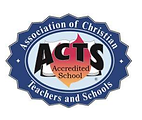 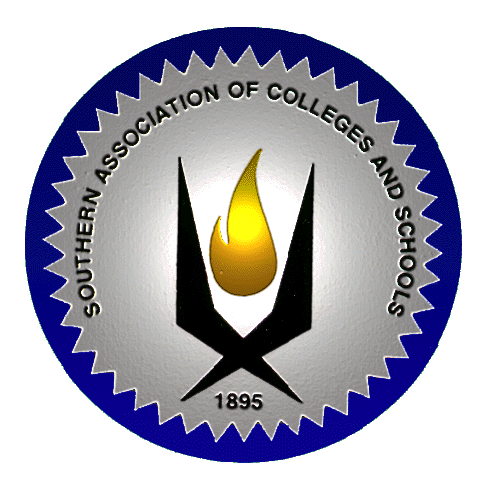 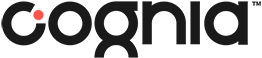 